HENGSTEnKEURINGOndergetekende,Voornaam	:	Achternaam	:	Lid stamboek	: 		 ja/nee Indien nee, graag overige gegevens invullen Adres	:	PC + Woonplaats	:	Telefoonnummer:	E-mail	:	Ik wil graag lid worden van het stamboek: 	 ja/nee Geeft hierbij de onderstaande hengst op voor de Hengstenkeuring d.d. 30 maart 2024 voorRubriek	:	Naam hengst	:	Geboortedatum	:	Fokker	:	Stal huren a € 48,50	: 	 ja/nee DNA profiel (ouder) vastgelegd: 	 ja/nee HWSD status bekend 	 ja/nee Indien DNA en HWSD nog vastgesteld moeten worden dan zullen de kosten hiervoor in rekening gebracht worden.Indien dit wel vastgesteld is, moet dit aantoonbaar gedaan zijn door het stamboek (of zuster/moederstamboek). Indien beide ouders op deze wijze aantoonbaar N/N zijn, is nader onderzoek ook niet nodig.Let op, er vindt controle op juiste vaccinatie plaats conform regels KNHS.Kosten deelname zijn € 65,00 per paard. Indien de hengst goedgekeurd wordt, zal er nogmaals eenmalig € 65,00 afgedragen moeten worden (voor alle tarieven zie tarievenlijst 2024 website en uitnodiging). Indien je geen lid bent, wordt er € 75,00 extra in rekening gebracht bij de inschrijving.Opmerkingen:Handtekening	Plaats, datum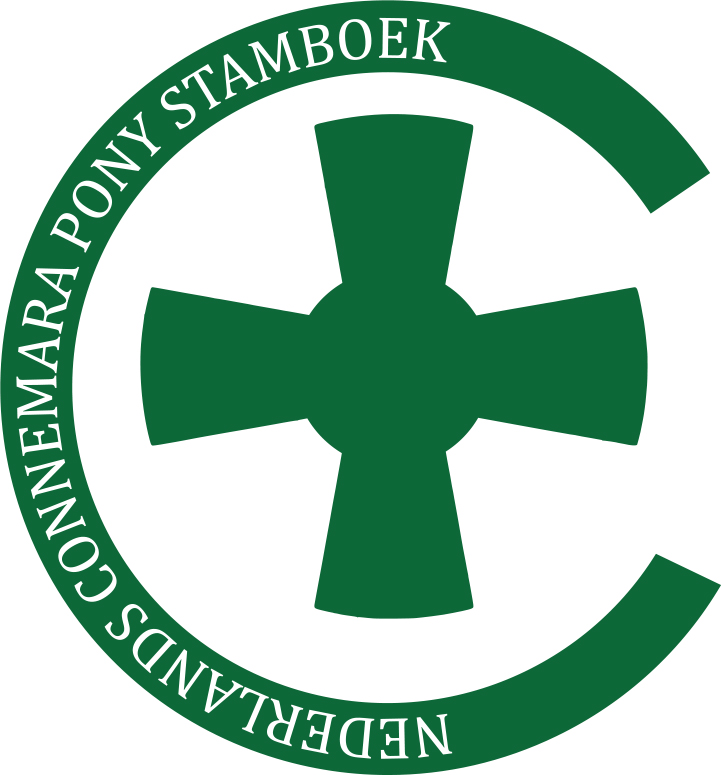 